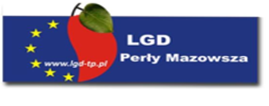 KARTA ZGODNOŚCI Z LOKALNYMI KRYTERIAMI WYBORU 1-2W kolumnie uzasadnienie, należy wpisać wartość punktową o jaką ubiega się beneficjent oraz krótkie uzasadnienie spełnienia kryterium.1 Przez innowacyjność rozumie się wdrożenie na poziomie co najmniej jednej gminy członkowskiej LGD Perły Mazowsza nowego lub znacząco udoskonalonego produktu, usługi, procesu, organizacji lub nowego sposobu wykorzystania lub zmobilizowania istniejących lokalnych zasobów przyrodniczych, historycznych, kulturowych czy społecznych. W ramach oceny projektów wnioskodawcy będą zobowiązani wykazać, iż  dany produkt, usługa, proces lub organizacja w skali obszaru działania LGD jest innowacją. Wnioskodawca zobligowany będzie do dołączenia stosownego oświadczenia w tym zakresie.2 Lokalne walory kulturowe, historyczne lub przyrodnicze – wszelkiego rodzaju dobra materialne i niematerialne unikalne i charakterystyczne dla obszaru strategii rozwoju lokalnego kierowanego przez społeczność wdrażanej przez LGD „Perły Mazowsza”.3 Rozwiązania sprzyjające ochronie środowiska lub klimatu - W ramach realizacji operacji punktowane będą: technologie wykorzystujące odnawialne źródła energii (w tym energię promieniowania słonecznego, energię geotermalną, wiatru, wodną, biomasy); technologie wykorzystujące wodę deszczową;rozwiązania remontowe i/lub modernizacyjne związane z poprawą utrzymania ciepła w budynku (np. termomodernizacja);budowa budynków niskoenergetycznych;w przypadku zakupu środków transportu – zakup pojazdu  elektrycznego lub hybrydowego;inne technologie mające realny wpływ na ochronę środowiska lub klimatu.Kryterium weryfikowane na podstawie wskazania kosztów w zestawieniu rzeczowo-finansowym i opisie operacji oraz załączonych dokumentów np. certyfikaty.4 Udział w szkoleniu musi zostać potwierdzony poprzez złożenie podpisu na liście obecności w trakcie spotkania szkoleniowo – informacyjnego dotyczącego danego naboru  przez wnioskodawcę/potencjalnego beneficjenta wsparcia, ewentualnie  reprezentowanego przez pełnomocnika bądź osobę odpowiedzialną za przygotowanie wniosku o przyznanie pomocy. LGD dopuszcza możliwość organizacji szkolenia w formie zdalnej.5 Doradztwo indywidualne - rozumiane jest jako doradztwo osobiste w biurze LGD świadczone na rzecz wnioskodawcy/potencjalnego beneficjenta, ewentualnie reprezentowanego przez pełnomocnika bądź osobę odpowiedzialną za przygotowanie wniosku o przyznanie pomocy, co musi zostać potwierdzone poprzez złożenie podpisu w rejestrze doradztwa indywidualnego dotyczącego danego naboru. LGD dopuszcza możliwość przeprowadzenia doradztwa indywidualnego w formie zdalnej. Konsultacje możliwe będą  po wcześniejszym ustaleniu terminu. W trakcie spotkania wnioskodawca zobowiązany będzie do przedstawienia wstępnie wypełnionej dokumentacji.Uwaga! Kryteria wyboru operacji rozumiane będą literalnie zgodnie z definicją lub treścią kryterium.Jeśli nie określono definicji – stosowana jest definicja słownikowa. Kryteria wyboru operacji spełniane przez beneficjenta muszą być zapisane jako bezpośrednia odpowiedź na definicję wynikającą z karty oceny operacji, w odpowiednim polu, we wniosku o przyznanie pomocy.Nazwa działaniaNumer wnioskuNazwa wnioskodawcyTytuł projektuL.P.Kryteria dostępu (warunkujące możliwość skorzystania ze wsparcia)TAKNIEND1.Operacja realizuje przynajmniej 1 cel ogólny, 1 cel szczegółowy i wpisuje się co najmniej w 1 przedsięwzięcie LSR.W opisie operacji wskazane są realizowane przez nią cele i przedsięwzięcia LSR, a zakres i cele operacji potwierdzają adekwatność wskazanych celów i przedsięwzięć1.Uzasadnienie:2.Operacja przyczynia się do osiągnięcia przynajmniej 1 wskaźnika produktu i przynajmniej 1 wskaźnika rezultatu.W opisie operacji wskazane są realizowane przez nią wskaźniki LSR, a zakres i cele operacji potwierdzają adekwatność wskazanych wskaźników.2.Uzasadnienie:3.Operacja generuje przynajmniej 1 nowe miejsce pracy 3.Uzasadnienie:4.Operacja polega na utworzeniu lub utrzymaniu przynajmniej 1 miejsca pracy.4.Uzasadnienie:1Operacja wpisuje się w innowacyjne1 podejście określone w Lokalnej Strategii Rozwoju LGD Perły Mazowsza.0 pkt – nie1 pkt – tak, operacja jest innowacyjna zgodnie z definicją ujętą w przypisie dolnymUZASADNIENIE1Operacja wpisuje się w innowacyjne1 podejście określone w Lokalnej Strategii Rozwoju LGD Perły Mazowsza.0 pkt – nie1 pkt – tak, operacja jest innowacyjna zgodnie z definicją ujętą w przypisie dolnym2Operacja wspiera lub promuje lokalne walory kulturowe lub historyczne lub przyrodnicze2.0 pkt –nie wspiera i nie promuje lokalnych walorów2 pkt - wspiera lub promuje lokalne walory kulturowe, historyczne lub przyrodnicze3Zastosowano rozwiązania sprzyjających ochronie środowiska lub klimatu3.0 pkt – nie 1 pkt – tak jeśli rozwiązanie spełnia warunki ujęte w przypisie 4Operacja dotyczy rozwoju lub budowy placów zabaw lub innych miejsc pełniących funkcje publiczne, sportowo-rekreacyjne, społeczne oraz kulturalne.0 pkt –nie8 pkt –tak, dotyczy rozwoju lub budowy placów zabaw lub innych miejsc pełniących funkcje publiczne, sportowo-rekreacyjne, społeczne oraz kulturalne.5Operacja realizowana w miejscowościach zamieszkałych przez mniej niż 5 tys. mieszkańców0 pkt – nie8 pkt - tak6Wysokość wkładu własnego.0 pkt –deklarowany wkład własny wnioskodawcy niższy niż 3% wkładu minimalnego2 pkt –deklarowany wkład własny wnioskodawcy jest wyższy od minimalnego o co najmniej 3% do 5% włącznie4 pkt –deklarowany wkład własny wnioskodawcy jest wyższy od minimalnego powyżej 5%7Beneficjent brał udział w szkoleniach4 lub doradztwie indywidualnym5 organizowanym przez LGD w ramach bieżących naborów. 0 pkt – brak udziału2 pkt – udział w doradztwie indywidualnym4 pkt - udział w szkoleniu i doradztwie indywidualnym 